ЈАВНО ПРЕДУЗЕЋЕ „ЕЛЕКТРОПРИВРЕДА СРБИЈЕ“ БЕОГРАДЕЛЕКТРОПРИВРЕДА СРБИЈЕ ЈП  БЕОГРАД-ОГРАНАК ТЕНТУлица: Богољуба Урошевића- Црног  број 44.Место:ОбреновацБрој:5383-Е.03.02-265227/9-201716.10.2017, УшћеНа основу члана 54. и 63. Закона о јавним набавкама („Службeни глaсник РС", бр. 124/12, 14/15 и 68/15), Комисија за јавну набавку број JN 3000/0258/2017 (677/2017, 812/2017,638/2017,734/2017)за набавку  “Mасти и мазива“, на захтев заинтересованог лица, даје ДОДАТНЕ ИНФОРМАЦИЈЕ ИЛИ ПОЈАШЊЕЊАУ ВЕЗИ СА ПРИПРЕМАЊЕМ ПОНУДЕБр. 1.Пет и више дана пре истека рока предвиђеног за подношење понуда, заинтересовано лице је у писаном облику од наручиоца тражило додатне информације односно појашњења а Наручилац у року од три дана од дана пријема захтева објављује на Порталу јавних набавки и интернет страници Наручиоца,  следеће информације, односно појашњења:ПИТАЊЕ 1: 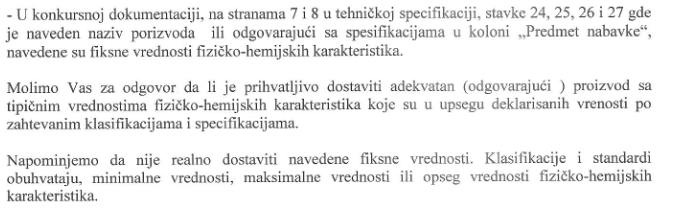 ОДГОВОР 1: Адекватан ( одговарајући ) производ је самим тим адеркватан ако има одговарајуће физичко-хемијске карактеристике као и производи који се траже у конкурсној документацији . Наведене фиксне вредности су дате уз одговарајући методу по којој су исте и добијене ( методе су наведене у загради ) с тим да су дозвољена одступања такође стандардизована и крећу се у интервалу ± 5℅ .За Наручиоца је прихватљиво доставити адекватан (одговарајући) производ чије су вредности у интервалу ± 5℅ у доносу на захтеване вредности, како и произилази из колоне 3.“ технички захтеви/стандарди“ у техничкој спецификацији.                       КОМИСИЈА JN3000/0258/2017 (677/2017, 812/2017,638/2017,734/2017)